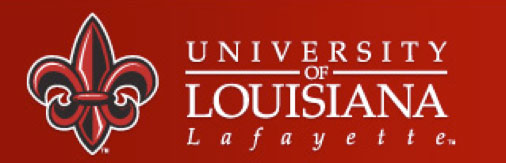 2017 BAND CAMP SCHEDULEFriday, August 119:00 am-5:00 pm		Student Leadership WorkdaySaturday, August 129:00-11:00 am 	Colorguard and Percussion Dorm Check-In—Lunch YOYO* *(You’re on your own)1:00-5:00 pm	First Rehearsal for Colorguard, Drumline, and Front Ensemble	Student Leadership: Meetings and Workday2:00-4:00 pm	Brass and WWs Dorm Check-In—Dinner YOYO5:00-6:00 pm	Pizza Dinner for Student Leadership, Percussion, and ColorguardSunday, August 13	**From Sunday to Friday, Breakfast YOYO**9:00 am			Camp Registration for all Brass and WWs10:30 am-12:30 pm	First Full Rehearsal (Angelle Hall Stage)12:30-2:00 pm	LUNCH (provided in Student Union Cafeteria)2:00-3:15 pm 	Individual Sectionals 	Piccolo/Flute: ANG 132	Clarinet: Auditorium Lobby	Saxophone: Choral Room	Trumpet:  Band Room	Mellophone: ANG 143	Trombone: ANG 254	Baritone: Faculty Lounge	Tuba: Angelle Hall Stage	Battery: Outside, front of Angelle Hall	Front Ensemble: Blue RoomColorguard: Band Practice Field3:30-5:00 pm	Full Music Rehearsal (Angelle Hall Stage)5:00-6:00 pm 	DINNER (provided in Student Union Cafeteria)6:00-9:00 pm 	New Member Marching Fundamentals w/Student Leadership (Band Practice Field)9:00 pm	Evening Social ActivitiesMonday, August 149:00 am-12:00 pm	Returning Member Marching Fundamentals w/Student Leadership (Band Practice Field)12:00-2:00 pm	LUNCH (provided in Cafeteria)2:00-3:15 pm	Individual Music Sectionals (Same rooms as before)3:30-5:00 pm	Full Music Rehearsal (Angelle Hall Stage)5:00-6:30 pm	DINNER (provided in Cafeteria)6:30-9:00 pm	Full Band Marching Fundamentals (Band Practice Field)9:00 pm	Evening Social ActivitiesTuesday, August 159:00 am-12:00 pm	Full Band Marching Fundamentals (Band Practice Field)12:00-2:00 pm	LUNCH (provided in Cafeteria)2:00-3:15 pm	Individual Sectionals (same locations)3:30-5:00 pm	Full Music Rehearsal (Angelle Hall Stage)5:00-6:30 pm 	DINNER (provided in Cafeteria)6:30-9:00 pm	Full Band Marching Fundamentals (Band Practice Field)9:00 pm 	Evening Social ActivitiesWednesday, August 169:00 am-11:00 am	Full Band Marching Fundamentals (Band Practice Field)11:00 am-12:00 pm	How to Read a Drill Chart/What to Expect in Drill Rehearsal (Band Room)12:00-2:00 pm	LUNCH (provided in Cafeteria)2:00-3:15 pm	Individual Sectionals (same locations)3:30-5:00 pm	Full Music Rehearsal (Angelle Hall Stage)5:00-6:30 pm 	DINNER (provided in Cafeteria)6:30-9:00 pm	Drill Rehearsal—Pregame (Band Practice Field)9:00 pm 	Evening Social ActivitiesThursday, August 179:00 am-12:00 pm	Drill Rehearsal—Pregame (Band Practice Field)12:00-2:00 pm 	LUNCH (provided in Cafeteria)2:00-3:15 pm	Large Sectionals 	Brass: Angelle Hall Stage	WWs: Choral Room	Percussion: Band Room	Colorguard: Band Practice Field3:30-5:00 pm	Full Music Rehearsal (Angelle Hall Stage)				*Freshmen leave at 4:45 for 5:00 TOPS workshop and 				come back as soon as you finish for dinner in Cafeteria5:00-6:30 pm			DINNER (Provided in Cafeteria)6:30-9:00 pm			Drill Rehearsal—Pregame, Begin Show #1 (Band Practice 				Field)9:00 pm			Evening Social ActivitiesFriday, August 189:00 am-12:00 pm		Drill Rehearsal—Pregame and Show #1 (Band Practice 				Field)12:00 pm-2:00 pm		LUNCH (provided in Cafeteria)2:00-4:00 pm			Full Music Rehearsal (Angelle Hall Stage)4:00 pm-5:00 pm		Break5:00 pm-7:00 pm 		Stadium Rehearsal (Practice Ragin’ March, Sit in Stands, 					Gameday Simulation)7:00 pm-9:00 pm		Pizza/Pool Party (Bourgeois Hall)				CAMP CLOSEOUT!!!!Saturday, August 19DAY OFF!Sunday, August 20DAY OFF!Monday, August 21First Day of Classes—Regular Rehearsal from 12:15-2:15 pm First Brass and Percussion Sectional from 7:00-9:00 pm